OSNOVNA ŠKOLA DORE PEJAČEVIĆN A Š I C E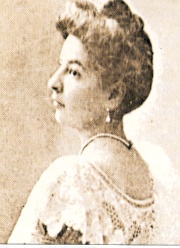    A. Cesarca 18  Našice 31500tel: 031 613 357; 615-415                            fax: 031 613 749             e-mail: osdore@os-dpejacevic-na.skole.hr		  m.br. 3120457KLASA: 003-06/19-01/07URBROJ: 2149/06-01-19-02Našice, 30. kolovoza 2019. godineZAPISNIK31. sjednice  Školskog odbora OŠ Dore Pejačević Našice održane će se u petak 30. kolovoza 2019. godine u 12,00 sati elektronskim putem.Nazočni: predsjednica Jadranka Jantošik, ravnateljica Jasminka Falamić i tajnica Katica TomaićČlanovi Školskog odbora koji su poslali  elektronskim putem svoju suglasnost na donošenje odluke: Hrvoje Pintarić, Neda Banjanin Abičić, Leopoldina Vitković, Sanja Portnar, Lucija KneževićZa sjednicu se predlaže sljedećiDNEVNI RED:Donošenje odluke o davanju prethodne suglasnosti ravnateljici za zasnivanje radnog odnosa s Anom Čadek, učiteljicom razredne nastave na puno neodređeno radno vrijeme u PŠ Vukojevci,  koju je kao tehnološki višak uputio u našu školu Ured državne uprave u Osječko-baranjskoj županijiZAKLJUČAK:Donosi se  odluka o davanju prethodne suglasnosti ravnateljici za zasnivanje radnog odnosa s Anom Čadek, učiteljicom razredne nastave na puno neodređeno radno vrijeme u PŠ Vukojevci, koju je kao tehnološki višak uputio u našu školu Ured državne uprave u Osječko-baranjskoj županijiZapisničar: 						Predsjednica Školskog odbora:Katica Tomaić							Jadranka Jantošik